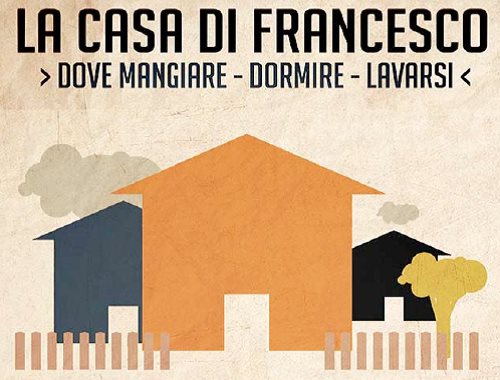 I PROGETTI VINCITORI DELL’EDIZIONE 2015Parrocchia S.Francesco di Paola di Scafati (SA)Progetto “La Casa di Francesco. Dove mangiare, dormire, lavarsi” Budget € 15.000Ad aggiudicarsi il primo premio della quinta edizione di ifeelCUD è stata la parrocchia S.Francesco di Paola di Scafati (SA) per il progetto denominato “La Casa di Francesco. Dove mangiare, dormire, lavarsi” che ha la finalità di realizzare una struttura di prima accoglienza dove chiunque abbia bisogno possa lavarsi, vestirsi, riposarsi, nutrirsi, essere accolto e ascoltato. Risvegliare nella comunità parrocchiale e nella cittadinanza scafatese una più viva partecipazione al Servizio verso i più deboli: è questo l’obiettivo prioritario della “Casa di Francesco” che sarà allestita nei locali già esistenti presso la Chiesa San Francesco di Paola di Scafati. La cerimonia di apertura del “cantiere di lavoro” si è svolta il 4 dicembre 2015 alla  presenza di autorità e ospiti illustri. La casa di Francesco, grazie anche al rilevante contributo di ifeelCUD, potrà iniziare quanto prima la propria opera di assistenza e ospitalità.Parrocchia Maria SS. del Buon Rimedio di NapoliProgetto “Il Buon Rimedio” Budget € 10.000 Fervono i lavori alla Parrocchia Maria SS. del Buon Rimedio di Napoli che, grazie al contributo di ifeelCUD, sta allestendo 5 laboratori nella periferia nord di Napoli, che saranno attivati entro la prima metà del 2016.Il progetto “Il Buon Rimedio” ha la finalità di potenziare i servizi parrocchiali esistenti, già realizzati con il contributo dei fondi 8xmille, con i nuovi laboratori di specializzazione (di ceramica, di lettura, teatrale, musicale ed informatico) per consentire ai giovani del difficile quartiere di Scampia di formarsi in vari ambiti ed individuare nuove opportunità di crescita professionale. Le nuove attività fanno parte integrante della struttura oratoriana che comprende un teatro da duecento posti, spazi all’aperto e campi sportivi accanto alla chiesa.Cattedrale di Bari Progetto “Orchestra del Borgo Antico di Bari” Budget € 8.000 L’Orchestra del Borgo Antico di Bari ha la finalità di aiutare i ragazzi di Bari vecchia a rischio devianza coinvolgendoli in un interessante progetto musicale. Facendo riferimento al sistema "Abreu" del Venezuela, l’iniziativa intende recuperare, attraverso la musica e la formazione di un’orchestra, alcuni ragazzi difficili e a rischio inserendoli in un percorso formativo comunitario. Coordinato da Don Antonio Parisi il progetto, pianificato nell’arco di tre anni, prevede l’utilizzo delle strutture della Chiesa del Carmine a pochi metri dalla parrocchia e la costituzione del gruppo “Auditorium Diocesano Vallisa”. I promotori hanno già inviato la richiesta di contributi anche ad istituzioni, aziende associazioni e singoli cittadini per reperire i fondi necessari al prosieguo delle attività nei prossimi anni.Cattedrale S. Lorenzo Maiorano di Manfredonia Progetto “Guarda con speranza il tuo futuro”Budget € 6.000 Sono stati inaugurati lo scorso novembre, alla presenza di S.E Mons Michele Castoro, i locali che ospitano un laboratorio di sartoria rivolto a coloro che abbiano voglia di imparare l’arte del cucito, per un possibile inserimento lavorativo, e quello di alfabetizzazione della lingua italiana rivolto soprattutto agli immigrati. Si tratta di un importante passo avanti verso l’integrazione, una mano tesa ai‪ poveri‬ e agli immigrati della città, reso possibile grazie al contributo di ifeelCUD. Il progetto “Guarda con speranza il tuo futuro” ha la finalità di potenziare i servizi parrocchiali esistenti, come l’Emporio della Solidarietà, già attivo da quattro anni, punto di riferimento per le persone in difficoltà della città.Parrocchia Santi Pietro e Paolo di Saronno Progetto“Fondo cittadino di solidarietà”Budget € 4.000Il “Fondo cittadino di solidarietà”, già operativo da due anni, grazie al contributo  economico di ifeelCUD, ha potuto potenziare la propria attività per offrire un sostegno materiale e morale alle famiglie in difficoltà che non ricevono un aiuto dai servizi sociali del Comune. Le richieste di supporto possono essere inviate al Fondo da Associazioni e Istituzioni, operative nel territorio saronnese, che intendono proporre un progetto di aiuto mirato.Parrocchia S. Agazio Martire di Guardavalle (CZ) Progetto “Insieme abbattiamo le barriere”Budget € 3.000“Insieme abbattiamo le barriere”, è un progetto ideato per migliorare la vita delle persone disabili presenti nel paese, attraverso la realizzazione di uno spazio polifunzionale con un laboratorio, una sala da pranzo, un’area lettura con biblioteca e caffetteria. L’iniziativa intende offrire alle persone diversamente abili un’occasione per vivere da protagonisti, incontrarsi, sviluppare le proprie abilità residue e promuovere le relazioni sociali. Il centro è ospitato presso una struttura, messa a disposizione dell’Amministrazione Comunale, sita in corso Syrleto, da adeguare alle esigenze del progetto.Parrocchia S. Filippo Neri di Milano Progetto “Insieme siamo un dono”Budget € 1.000 Potenziare i servizi parrocchiali con una serie di nuove attività volte a aiutare gli anziani e le famiglie: questo l’obiettivo di “Insieme siamo un dono ”, il progetto presentato dalla Parrocchia S.Filippo Neri di Milano, sita in un quartiere difficile di Milano, la Bovisasca, dove la maggior parte delle persone vivono nei caseggiati popolari Aler (circa il 70% della popolazione). La creazione di “ una rete di prossimità” e l’istituzione della “badante di condominio” sono due dei punti chiave di un progetto di assistenza articolato che la parrocchia intende realizzare con il supporto delle associazioni di quartiere “Cittadini Bovisasca”, “Circolo Acli”, “Comunità Suore poverelle” e la “Locanda di Gerico” che  hanno dato vita ad un coordinamento per coinvolgere i volontari nella realizzazione del progetto.Parrocchia S. Giuseppe Serra Spiga di CosenzaProgetto “ Anima…. e viaggia”Budget € 1.000 Vincitrice del Premio del pubblico per il video più votato online, la Parrocchia S.Giuseppe ha presentato “Anima e viaggia”, un interessante progetto che ha la finalità di promuovere viaggi educativi. L’obiettivo è di togliere i ragazzi, nella fascia di età compresa tra i 14 e 24 anni, da contesti di disagio inserendoli in progetti oratoriali programmati durante l’anno. I ragazzi che metteranno il proprio tempo a disposizione dei più piccoli avranno la possibilità di partecipare a viaggi organizzati dalla parrocchia ad un prezzo estremamente contenuto o gratuitamente. 